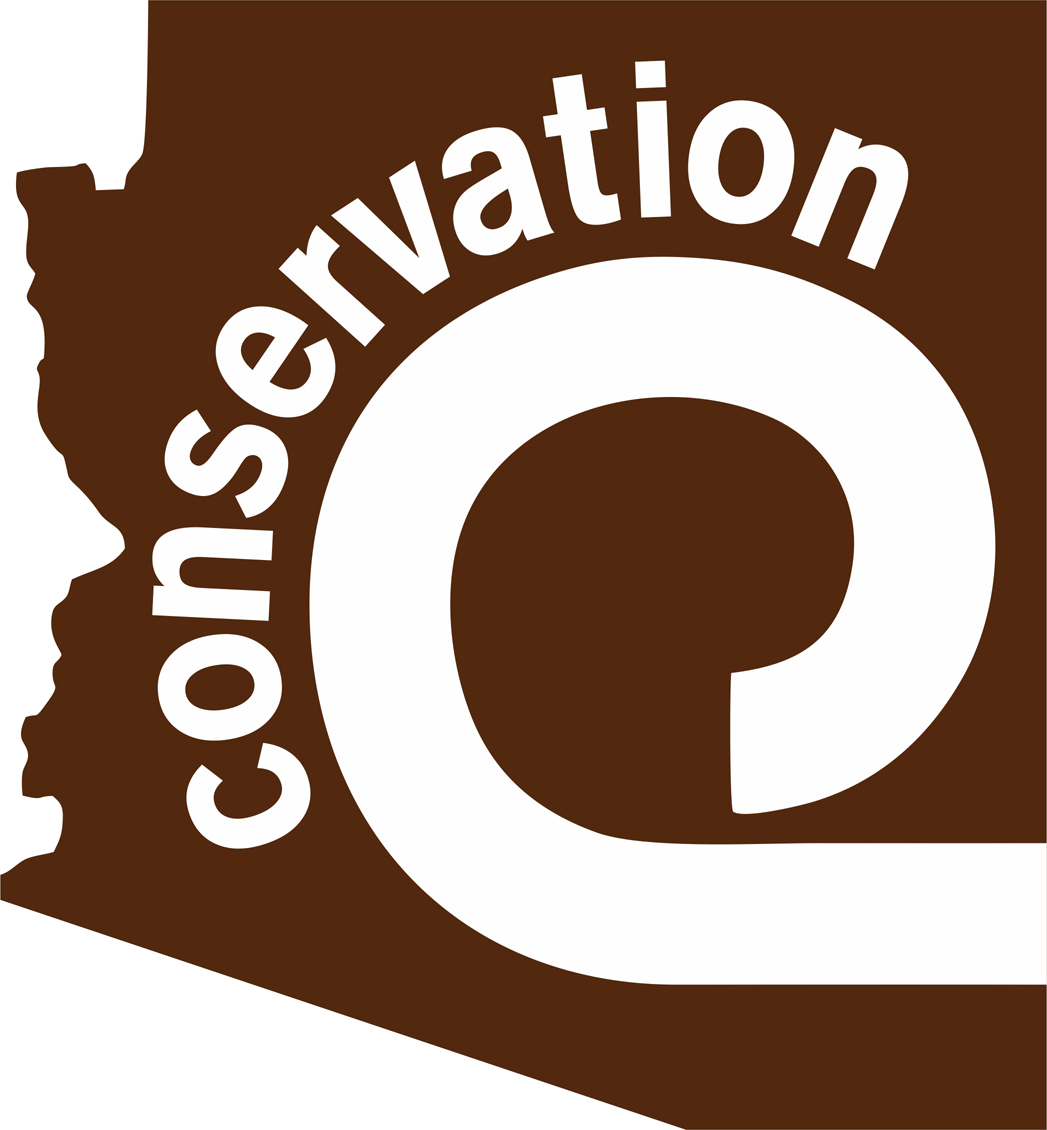 Arizona Association of Conservation Districts2018 OUTSTANDING SUPERVISOR AWARDNominees for this award must be a current District Supervisor that has contributed to the development of conservation planning and programs in the District. NAME OF NOMINEE: __________________________________________________________MAILING ADDRESS:____________________________________________________________________________EMAIL CONTACT: _______________________________________________PHONE: ______________________________________________________NAME OF NOMINATING DISTRICT:     __________________________________________________________DISTRICT CONTACT: _______________________________________________________________Please answer each of the following questions.  You may attach up to one additional page for each question as well as any supporting documentation/photographs. How has this Supervisor contributed to the development of conservation planning and programs in the District?How many years has this person been involved with the District?  ______________3.    How many years as a Supervisor?  ______________How has this Supervisor’s leadership influenced the community’s and local government’s understanding and adoption of conservation practices and techniques in the local area?How has this Supervisor promoted conservation to other organizations within the District?